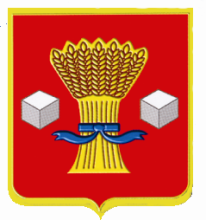 АдминистрацияСветлоярского муниципального района Волгоградской областиПОСТАНОВЛЕНИЕот 03.10.2016                             № 1503О подготовке проекта внесения изменений в правила землепользования и застройки Большечапурниковского сельского поселения Светлоярского муниципального района Волгоградской областиНа основании предписания Комитета строительства Волгоградской области об устранении нарушений законодательства о градостроительной деятельности № 82-16/П, в целях определения назначения территории Большечапурниковского сельского поселения Светлоярского муниципального района Волгоградской области, для обеспечения устойчивого развития территории, развития инженерной, транспортной и социальной инфраструктур, обеспечения учета интересов граждан и их объединения, в соответствии со статьей 31 Градостроительного кодекса Российской Федерации, руководствуясь Уставом Светлоярского муниципального района Волгоградской области,постановляю:Отделу архитектуры, строительства и ЖКХ (Жуков В.И.) в срок до 05.10.2016 подготовить исходные данные и приступить к подготовке проекта внесения изменений в правила землепользования и застройки Большечапурниковского сельского поселения Светлоярского муниципального района Волгоградской области.Начальнику отдела по муниципальной службе, общим и кадровым вопросам (Иванова Н.В.) направить данное постановление для опубликования в районной газете «Восход» и на официальном сайте администрации Светлоярского муниципального района www.svyar.ru. Контроль над исполнением настоящего постановления возложить на заместителя главы администрации Светлоярского муниципального района Плахотнюка А.В. И. О. главы муниципального района                                                С. Н. ТенерядноваИсп. Кравченко М.А.